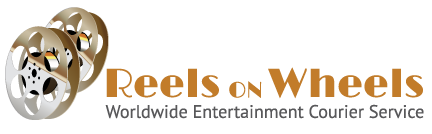 4613 N University Dr, #129							877-576-6300 Office Coral Springs, FL 33067 								www.reelsonwheels.com	  						TSA CARGO SECURITY  CONSENT TO SCREEN AUTHORIZATION January 30, 2009 Regulations of the US Transportation Security Administration (TSA) require all cargo offered for air transport be screened by cargo air carriers.  Such regulations require that a Cargo Security Consent to Screen Authorization form be obtained from all customers whose shipments travel via air transport. BY COMPLETING AND SIGNING THIS FORM YOU ARE AUTHORIZING THE CONSENT TO SCREEN ALL CARGO FOR AIR TRANSPORATION FROM THE DATE OF THIS NOTIFICATION FORWARD. Please complete the information below and copy and paste this form in its entirety on your Company’s letterhead.  Notification can be either in electronic or hardcopy format. Indirect Air Carrier’s Name:  REELS ON WHEELS UNLIMITED Customer Name:  Address: Telephone number: IN WITNESS WHEREOF, customer has executed this Cargo Security Consent to Screen Authorization, By: Name: Privacy Act Notice *49 USC 114 authorizes the collection of this information.  The information you provide will be used to qualify you or verify your status as a possible “known shipper”.  Providing this information is voluntary, however, failure to provide the information will prevent you from qualifying as a “known shipper”.  This information will be disclosed to TSA personnel and contractors or other agents including IAC’s in the maintenance and operation of the known shipper program.  TSA may share the information with airport operators, foreign air carriers, IAC’s, law enforcement agencies, and others in accordance with the Privacy Act, 5 USC Section 552a.  For additional details, see the system of records notice for Transportation Security Threat Assessment System (DHS/TSA 002) published in the Federal Register.  All IAC’s are required to complete a dangerous goods checklist for each dangerous goods package and keep on file for thirty (30) days. 